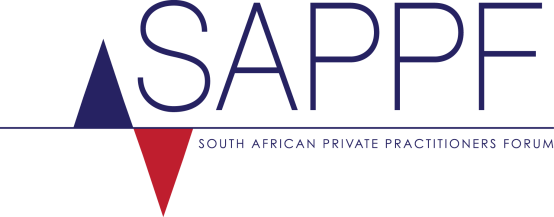 Unit 16 Northcliff, 2115PO Box 2127Cresta, 2118Tel:  011 340 9000Fax:  011 782 0270Unit 16 Northcliff, 2115PO Box 2127Cresta, 2118Tel:  011 340 9000Fax:  011 782 0270Unit 16 Northcliff, 2115PO Box 2127Cresta, 2118Tel:  011 340 9000Fax:  011 782 0270MEMBERSHIP APPLICATIONMEMBERSHIP APPLICATIONMEMBERSHIP APPLICATIONMEMBERSHIP APPLICATIONMEMBERSHIP APPLICATIONThe SAPPF has been established in response to the extraordinary times we are living through and the enormous competing challenges facing the medical profession. The ethos of the SAPPF is to focus on meeting the challenges faced by private specialists, to create the best possible environment for them in which to serve their patients.  This is a brand new venture and we are all pioneers. Together we will make a difference.  I, the undersigned hereby apply to take up membership in SAPPF (the Company).  I acknowledge that the Articles of Association of the Company are available for my inspection.SIGNED at___________________________ this ________________day of _____________________20____. Signature: _____________________________      The SAPPF has been established in response to the extraordinary times we are living through and the enormous competing challenges facing the medical profession. The ethos of the SAPPF is to focus on meeting the challenges faced by private specialists, to create the best possible environment for them in which to serve their patients.  This is a brand new venture and we are all pioneers. Together we will make a difference.  I, the undersigned hereby apply to take up membership in SAPPF (the Company).  I acknowledge that the Articles of Association of the Company are available for my inspection.SIGNED at___________________________ this ________________day of _____________________20____. Signature: _____________________________      The SAPPF has been established in response to the extraordinary times we are living through and the enormous competing challenges facing the medical profession. The ethos of the SAPPF is to focus on meeting the challenges faced by private specialists, to create the best possible environment for them in which to serve their patients.  This is a brand new venture and we are all pioneers. Together we will make a difference.  I, the undersigned hereby apply to take up membership in SAPPF (the Company).  I acknowledge that the Articles of Association of the Company are available for my inspection.SIGNED at___________________________ this ________________day of _____________________20____. Signature: _____________________________      The SAPPF has been established in response to the extraordinary times we are living through and the enormous competing challenges facing the medical profession. The ethos of the SAPPF is to focus on meeting the challenges faced by private specialists, to create the best possible environment for them in which to serve their patients.  This is a brand new venture and we are all pioneers. Together we will make a difference.  I, the undersigned hereby apply to take up membership in SAPPF (the Company).  I acknowledge that the Articles of Association of the Company are available for my inspection.SIGNED at___________________________ this ________________day of _____________________20____. Signature: _____________________________      The SAPPF has been established in response to the extraordinary times we are living through and the enormous competing challenges facing the medical profession. The ethos of the SAPPF is to focus on meeting the challenges faced by private specialists, to create the best possible environment for them in which to serve their patients.  This is a brand new venture and we are all pioneers. Together we will make a difference.  I, the undersigned hereby apply to take up membership in SAPPF (the Company).  I acknowledge that the Articles of Association of the Company are available for my inspection.SIGNED at___________________________ this ________________day of _____________________20____. Signature: _____________________________      NOTE: Membership information, to be completed by the applicant (or each partner in the event of a group practice).  The information below is necessary in order to prepare a complete members database.  Please complete in full.  Retain a copy for your records.  The majority of communications is by e-mail and sms notifications.NOTE: Membership information, to be completed by the applicant (or each partner in the event of a group practice).  The information below is necessary in order to prepare a complete members database.  Please complete in full.  Retain a copy for your records.  The majority of communications is by e-mail and sms notifications.NOTE: Membership information, to be completed by the applicant (or each partner in the event of a group practice).  The information below is necessary in order to prepare a complete members database.  Please complete in full.  Retain a copy for your records.  The majority of communications is by e-mail and sms notifications.NOTE: Membership information, to be completed by the applicant (or each partner in the event of a group practice).  The information below is necessary in order to prepare a complete members database.  Please complete in full.  Retain a copy for your records.  The majority of communications is by e-mail and sms notifications.NOTE: Membership information, to be completed by the applicant (or each partner in the event of a group practice).  The information below is necessary in order to prepare a complete members database.  Please complete in full.  Retain a copy for your records.  The majority of communications is by e-mail and sms notifications.TITLESURNAMEFIRST NAMESPOSTAL ADDRESSPRACTICE / PHYSICAL ADDRESSPRACTICE NAMEIDENTITY NUMBERPRACTICE NUMBER (BHF),(PCNS)PRACTICE NUMBER (BHF),(PCNS)PRACTICE NUMBER (BHF),(PCNS)HPCSA REGISTRATION NUMBER VAT REGISTRATION NUMBERVAT REGISTRATION NUMBERVAT REGISTRATION NUMBEREMAIL ADDRESSEMAIL ADDRESSPRACTICE TELEPHONE NO.PRACTICE FAX NO.PRACTICE FAX NO.PRACTICE FAX NO.CELLULAR NO.MEMBERSHIP TYPEFull member via society  □R1430.00 (Excl VAT)Full member individual  □R1700.00 (Excl VAT)Full member via society  □R1430.00 (Excl VAT)Full member individual  □R1700.00 (Excl VAT)Full member via society  □R1430.00 (Excl VAT)Full member individual  □R1700.00 (Excl VAT)Full member via society  □R1430.00 (Excl VAT)Full member individual  □R1700.00 (Excl VAT)DISCIPLINE (e.g. Cardiologist)SUB-SPECIALTY (e.g. Paediatric Cardiology)Please email back to hillary@healthman.co.zaBanking Details:Account Name: South African Private Practitioners ForumBank: ABSA NorthcliffAccount Number: 40-7290-8323Please email back to hillary@healthman.co.zaBanking Details:Account Name: South African Private Practitioners ForumBank: ABSA NorthcliffAccount Number: 40-7290-8323Please email back to hillary@healthman.co.zaBanking Details:Account Name: South African Private Practitioners ForumBank: ABSA NorthcliffAccount Number: 40-7290-8323Please email back to hillary@healthman.co.zaBanking Details:Account Name: South African Private Practitioners ForumBank: ABSA NorthcliffAccount Number: 40-7290-8323Please email back to hillary@healthman.co.zaBanking Details:Account Name: South African Private Practitioners ForumBank: ABSA NorthcliffAccount Number: 40-7290-8323